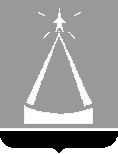 ГЛАВА  ГОРОДСКОГО  ОКРУГА  ЛЫТКАРИНО  МОСКОВСКОЙ  ОБЛАСТИПОСТАНОВЛЕНИЕ ____________ №  ________  г.о. ЛыткариноО внесении изменений в Порядок осуществления полномочий органами внутреннего муниципального финансового контроля города Лыткарино по внутреннему муниципальному финансовому контролю в сфере бюджетных правоотношенийНа основании Федерального закона от 26.07.2019 № 199-ФЗ «О внесении изменений в Бюджетный кодекс Российской Федерации в части совершенствования государственного (муниципального) финансового контроля, внутреннего финансового контроля и внутреннего финансового аудита», в целях приведения муниципальных правовых актов в соответствие с действующим законодательством, постановляю:Внести изменения в Порядок осуществления полномочий органами внутреннего муниципального финансового контроля города Лыткарино по внутреннему муниципальному финансовому контролю в сфере бюджетных правоотношений, утвержденный постановлением Главы города Лыткарино от  22.04.2015 № 223-п, согласно приложению.      2. Начальнику сектора муниципального контроля отдела экономики и перспективного развития Администрации городского округа Лыткарино (Дерябина Е.М.) обеспечить опубликование настоящего постановления в установленном порядке и размещение на официальном сайте города Лыткарино в сети «Интернет».3. Контроль за исполнением настоящего постановления возложить на  заместителя Главы Администрации городского округа Лыткарино М.В. Ивашневу. Е.В. СерёгинПриложениек постановлению Главы городского округа  Лыткарино                                                                                          от _____________ № _________Изменения в Порядок осуществления полномочий органами внутреннего муниципального финансового контроля города Лыткарино по внутреннему муниципальному финансовому контролю в сфере бюджетных правоотношенийПункт 5 изложить в новой редакции:«5. Полномочиями Администрации по осуществлению внутреннего муниципального финансового контроля являются:контроль за соблюдением положений правовых актов, регулирующих бюджетные правоотношения, в том числе устанавливающих требования к бухгалтерскому учету и составлению и представлению бухгалтерской (финансовой) отчетности муниципальных учреждений;контроль за соблюдением положений правовых актов, обусловливающих публичные нормативные обязательства и обязательства по иным выплатам физическим лицам из бюджетов бюджетной системы Российской Федерации, а также за соблюдением условий договоров (соглашений) о предоставлении средств из бюджета, муниципальных контрактов;контроль за соблюдением условий договоров (соглашений), заключенных в целях исполнения договоров (соглашений) о предоставлении средств из бюджета, а также в случаях, предусмотренных Бюджетным Кодексом РФ, условий договоров (соглашений), заключенных в целях исполнения муниципальных контрактов;контроль за достоверностью отчетов о результатах предоставления и (или) использования бюджетных средств (средств, предоставленных из бюджета), в том числе отчетов о реализации муниципальных программ, отчетов об исполнении муниципальных заданий, отчетов о достижении значений показателей результативности предоставления средств из бюджета.».Абзац пятый пункта 6 изложить в новой редакции:«- юридические лица (за исключением муниципальных учреждений, муниципальных унитарных предприятий, публично-правовых компаний, хозяйственных товариществ и обществ с участием публично-правовых образований в их уставных (складочных) капиталах, а также коммерческих организаций с долей (вкладом) таких товариществ и обществ в их уставных (складочных) капиталах), индивидуальные предприниматели, физические лица, являющиеся:».3. Пункт 6 дополнить новыми абзацами шестым и седьмым следующего содержания:«- юридическими и физическими лицами, индивидуальными предпринимателями, получающими средства из бюджета на основании договоров (соглашений) о предоставлении средств из бюджета и (или) муниципальных контрактов, кредиты, обеспеченные муниципальными гарантиями;-  исполнителями (поставщиками, подрядчиками) по договорам (соглашениям), заключенным в целях исполнения договоров (соглашений) о предоставлении средств из бюджета и (или) муниципальных контрактов, которым в соответствии с федеральными законами открыты лицевые счета в Федеральном казначействе, финансовом органе субъекта Российской Федерации, Финансовом управлении города Лыткарино;».4. Абзац  шестой пункта 6 считать абзацем восьмым.     Рассылка: Ивашнева М.В. Сектор мун. контроля Юр. отделОтдел бухучетаФин. управление Совет депутатов КСП КУИ Управление ЖКХ и РГИУправление образования УАГи ИПМКУ УОДАМКУ Комитет по торгамМКУ по культуре и спортуРитуал-сервисМКУ ЕДДСПрокуратура города ЛыткариноСМИЗаместитель Главы Администрации городского округа Лыткарино                                                                        М.В. Ивашнева                                                                      М.В. ИвашневаСектор муниципального контроля                                                                       Е.М. Дерябина                                                                       Е.М. ДерябинаЮридический отдел